JANUARY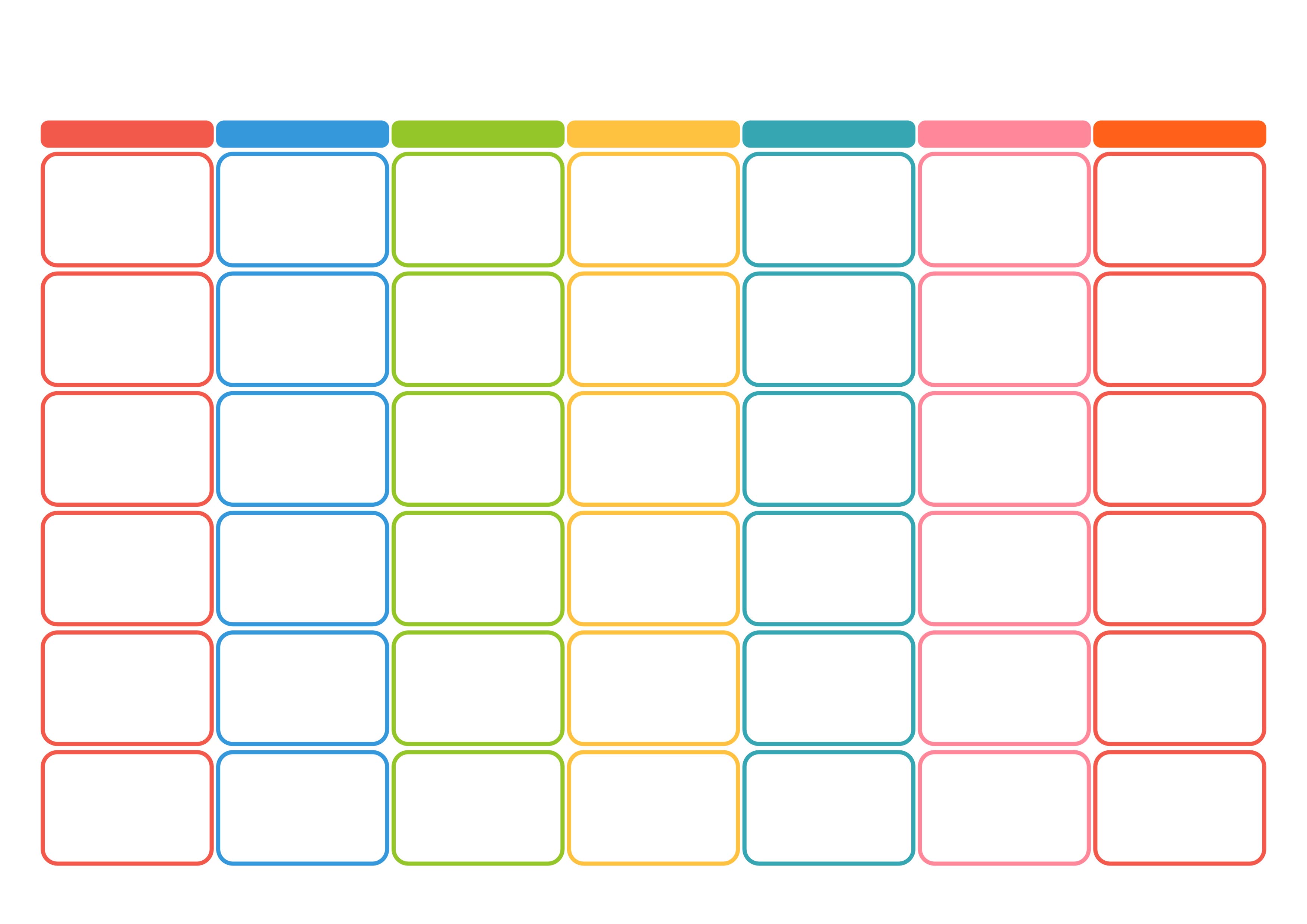 2024